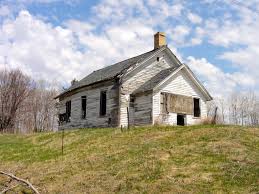 An old abandoned house,White frame, stands on a hillAnd looks down here on me.A feeling always still lingers about its wallsEach time I look around.The windows, vacant, stare.There never is a sound.  And yet it seems to live.Its memories float insideIn rooms I cannot see,A former life to hide of some time in the pastWhen children’s voices calledWhere grasses now stand stillAnd dead tree limbs are sprawled.  I wonder onthe house,The life that once was there.But it stands silent, mocking me,Continuing to stare.		By Kay Whitaker